外省甲级人防工程设计单位进鲁项目登记收件模板《进鲁承担人防工程设计任务项目登记表》一式3份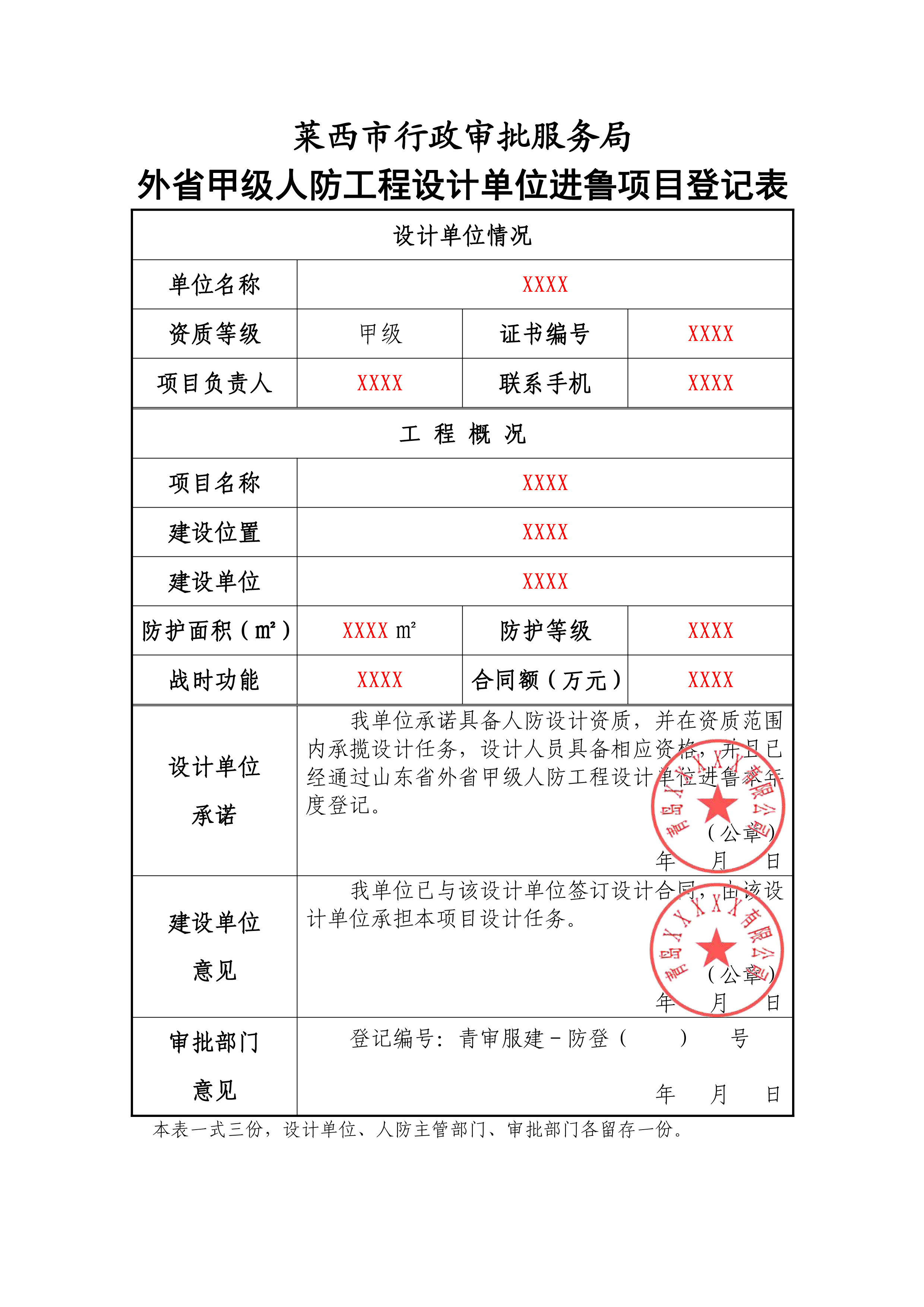 